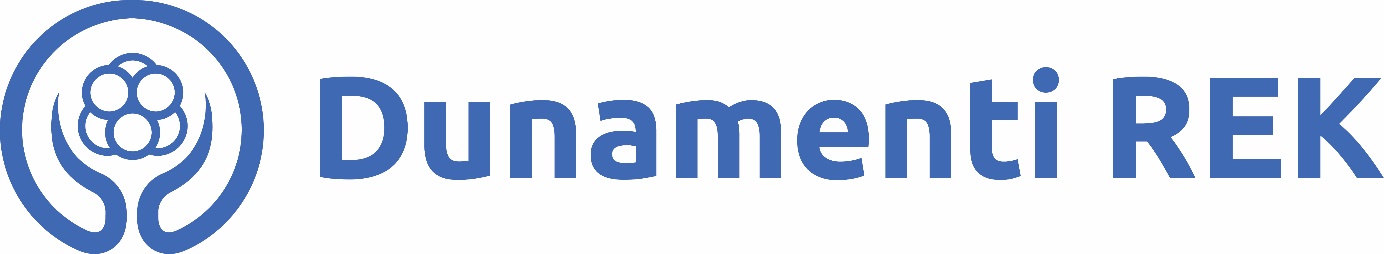 Meghatalmazás(Kérjük az űrlapot olvashatóan kitölteni szíveskedjen!)meghatalmazoma Dunamenti REK dolgozóit, (székhely: 1125 Budapest, Istenhegyi út 54/a), hogy az általam fent megadott e-mail címre továbbítsa elkészült vizsgálati leleteimet: tudatában annak, – és figyelembe véve az alábbi tájékoztatást –, hogy az interneten e-mailben történő adatküldés nem teljesen biztonságos. A meghatalmazás egyszeri alkalomra érvényes a feltüntetett vizsgálatokra, melyek a Dunamenti REK Reprodukciós Központban készültek.Jelen nyilatkozat aláírásával kérem és hozzájárulok.aláírásFO 7501-456-180308Alulírott:Lakcím:Szül.idő:Szig.szám:TAJ szám:Anyja neve:E-mail cím:Kelt: